Извещение о наличии оснований для признания жилого дома  пустующимКалатичский сельский исполнительный комитет извещает, что комиссией по обследованию состояния жилых домов, расположенных на территории Глусского района, в ходе обследования  выявлен одноквартирный жилой дом, расположенный по адресу: д.Жолвинец, ул. Центральная, д. 22, имеющий основания для признания его пустующим.Сведения о жилом доме (из акта):Наружные размеры одноквартирного жилого дома: 5х6 мПлощадь 30 м2	 Дата ввода в эксплуатацию одноквартирного, блокированного жилого дома (квартиры в блокированном жилом доме)   1948 г. Материал стен бревенчатый Этажность _одноэтажный_ Подземная этажность  отсутствует Принадлежности одноквартирного, блокированного жилого дома (квартиры в блокированном жилом доме) (хозяйственные и иные постройки) не имеется На придомовой территории не осуществляются предусмотренные законодательством мероприятия по охране земельНе соблюдаются требования к содержанию (эксплуатации) территорииСведения о лицах, включая наследников, которым предположительно одноквартирный, блокированный жилой дом (квартира в блокированном жилом доме) принадлежит на праве собственности, хозяйственного ведения или оперативного управления, иных лицах, имеющих право владения и пользования им (ей) Васильев Юрий Федорович  Предположительный срок непроживания в одноквартирном, блокированном жилом доме (квартире в блокированном жилом доме) собственника, иных лиц, имеющих право владения и пользования этим домом (квартирой) в течение более  13 летКалатичский сельский исполнительный комитет просит всех заинтересованных лиц в течение двух месяцев со дня опубликования извещения уведомить Калатичский сельский исполнительный комитет о намерении использовать пустующий дом для проживания.Уведомления можно направить по адресу: 213871 Могилевская область, Глусский район, аг.Калатичи, ул. Центральная, д. 208. Телефон для справок: 802230 74804. Электронный адрес: sovet@kalatichi.by.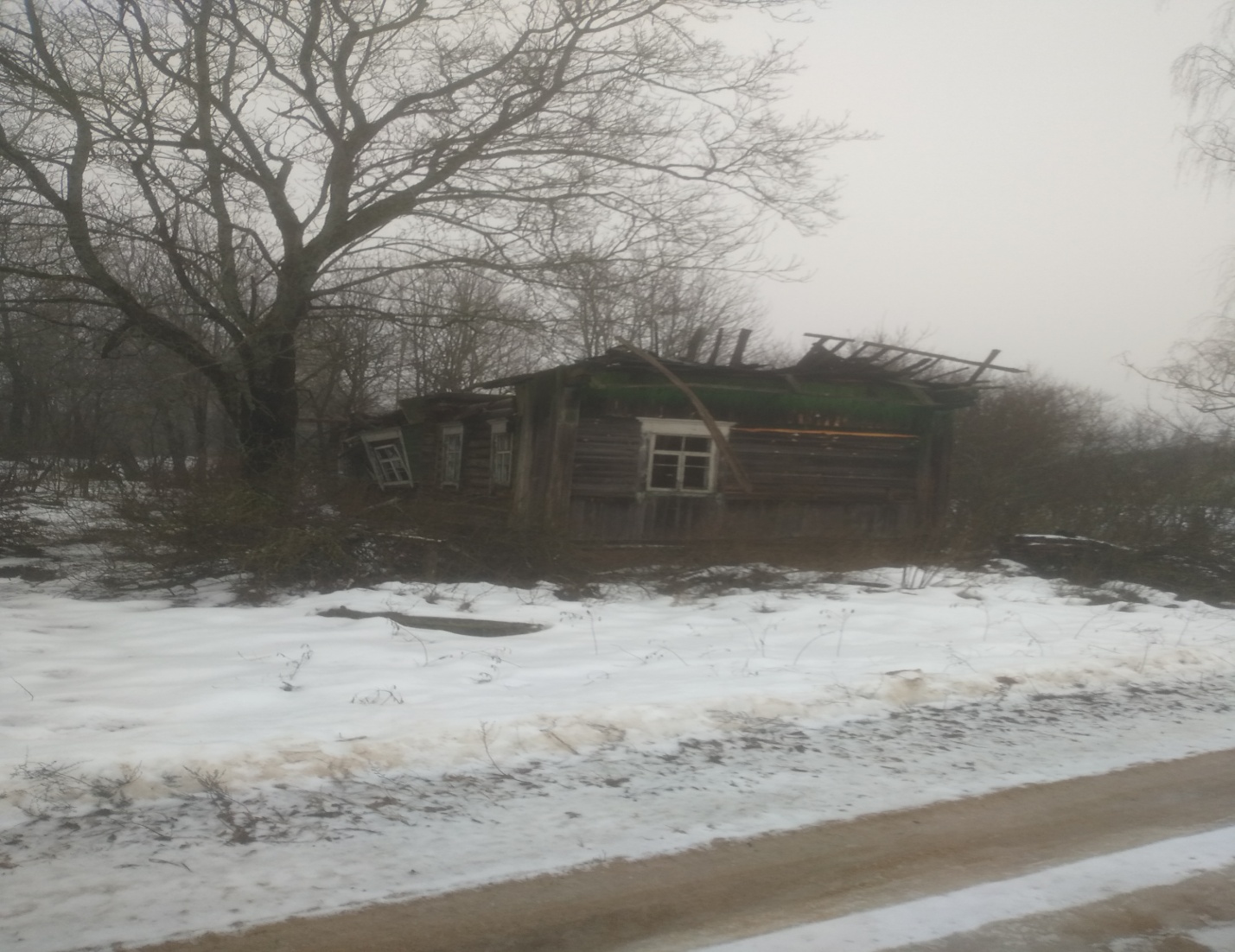 Извещение о наличии оснований для признания жилого дома  пустующимКалатичский сельский исполнительный комитет извещает, что комиссией по обследованию состояния жилых домов, расположенных на территории Глусского района, в ходе обследования  выявлен одноквартирный жилой дом, расположенный по адресу: д.Жолвинец, ул. Центральная, д. 26, имеющий основания для признания его пустующим.Сведения о жилом доме (из акта):Наружные размеры одноквартирного жилого дома: 4х15 м	Площадь 60 м2Дата ввода в эксплуатацию одноквартирного, блокированного жилого дома (квартиры в блокированном жилом доме)  1917 г.Материал стен бревенчатый Этажность _одноэтажный_ Подземная этажность  отсутствуетПринадлежности одноквартирного, блокированного жилого дома (квартиры в блокированном жилом доме) (хозяйственные и иные постройки) не имеется На придомовой территории не осуществляются предусмотренные законодательством мероприятия по охране земельНе соблюдаются требования к содержанию (эксплуатации) территорииСведения о лицах, включая наследников, которым предположительно одноквартирный, блокированный жилой дом (квартира в блокированном жилом доме) принадлежит на праве собственности, хозяйственного ведения или оперативного управления, иных лицах, имеющих право владения и пользования им (ей) Чернушин(а) Анастасия Кирилловна  Предположительный срок непроживания в одноквартирном, блокированном жилом доме (квартире в блокированном жилом доме) собственника, иных лиц, имеющих право владения и пользования этим домом (квартирой) в течение более  30 летКалатичский сельский исполнительный комитет просит всех заинтересованных лиц в течение двух месяцев со дня опубликования извещения уведомить Калатичский сельский исполнительный комитет о намерении использовать пустующий дом для проживания.Уведомления можно направить по адресу: 213871 Могилевская область, Глусский район, аг.Калатичи, ул. Центральная, д. 208. Телефон для справок: 802230 74804. Электронный адрес: sovet@kalatichi.by.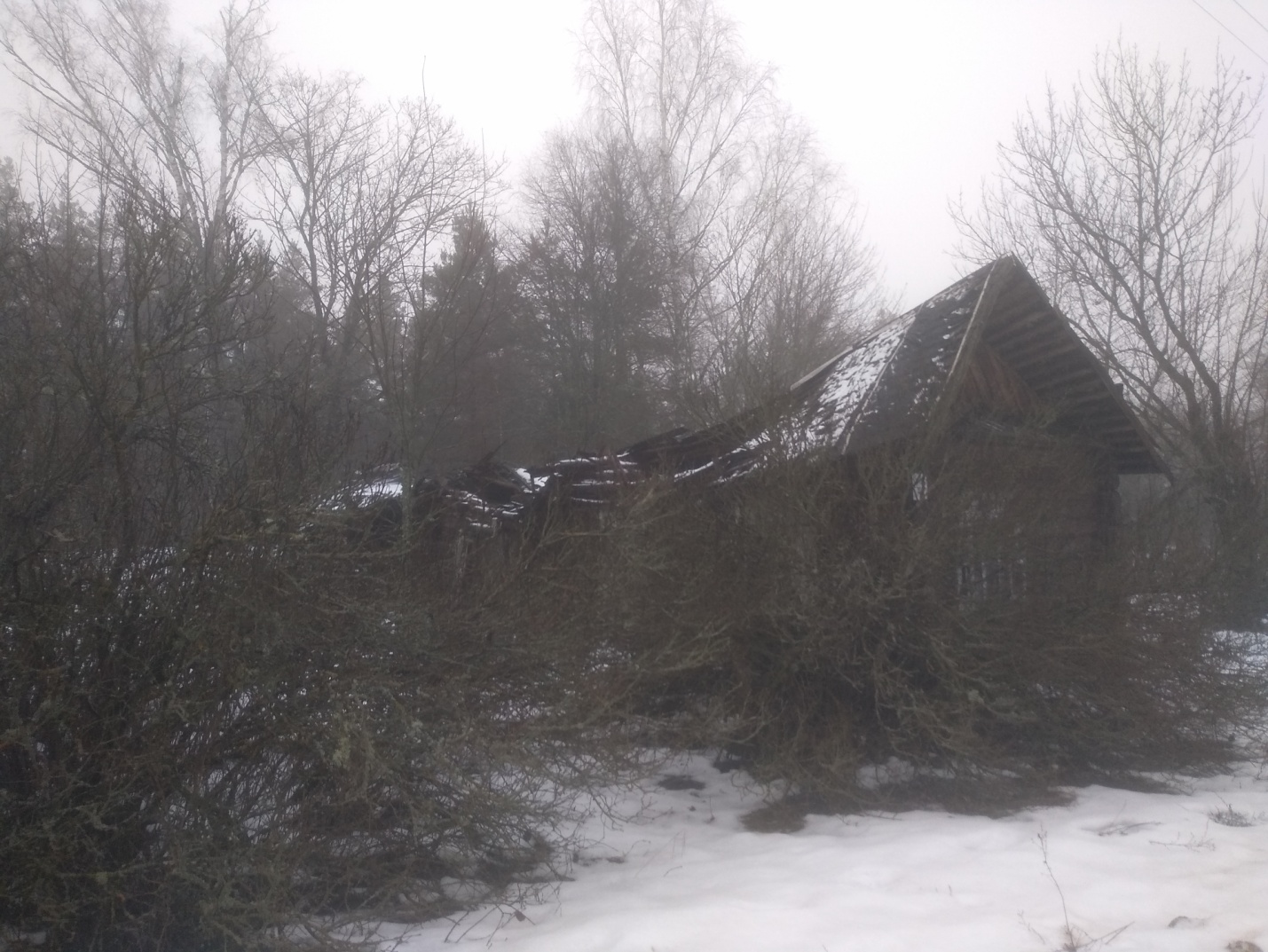 Извещение о наличии оснований для признания жилого дома  пустующимКалатичский сельский исполнительный комитет извещает, что комиссией по обследованию состояния жилых домов, расположенных на территории Глусского района, в ходе обследования  выявлен одноквартирный жилой дом, расположенный по адресу: д.Жолвинец, ул. Центральная, д. 18, имеющий основания для признания его пустующим.Сведения о жилом доме (из акта):Наружные размеры одноквартирного жилого дома: 5,5х11,5м	Площадь 63,25 м2Дата ввода в эксплуатацию одноквартирного, блокированного жилого дома (квартиры в блокированном жилом доме)  1917 г.Материал стен бревенчатый Этажность _одноэтажный_ Подземная этажность  отсутствуетПринадлежности одноквартирного, блокированного жилого дома (квартиры в блокированном жилом доме) (хозяйственные и иные постройки) не имеется На придомовой территории не осуществляются предусмотренные законодательством мероприятия по охране земельНе соблюдаются требования к содержанию (эксплуатации) территорииСведения о лицах, включая наследников, которым предположительно одноквартирный, блокированный жилой дом (квартира в блокированном жилом доме) принадлежит на праве собственности, хозяйственного ведения или оперативного управления, иных лицах, имеющих право владения и пользования им (ей) Кириллов Владимир Иванович  Предположительный срок непроживания в одноквартирном, блокированном жилом доме (квартире в блокированном жилом доме) собственника, иных лиц, имеющих право владения и пользования этим домом (квартирой) в течение  20 летКалатичский сельский исполнительный комитет просит всех заинтересованных лиц в течение двух месяцев со дня опубликования извещения уведомить Калатичский сельский исполнительный комитет о намерении использовать пустующий дом для проживания.Уведомления можно направить по адресу: 213871 Могилевская область, Глусский район, аг.Калатичи, ул. Центральная, д. 208. Телефон для справок: 802230 74804. Электронный адрес:sovet@kalatichi.by.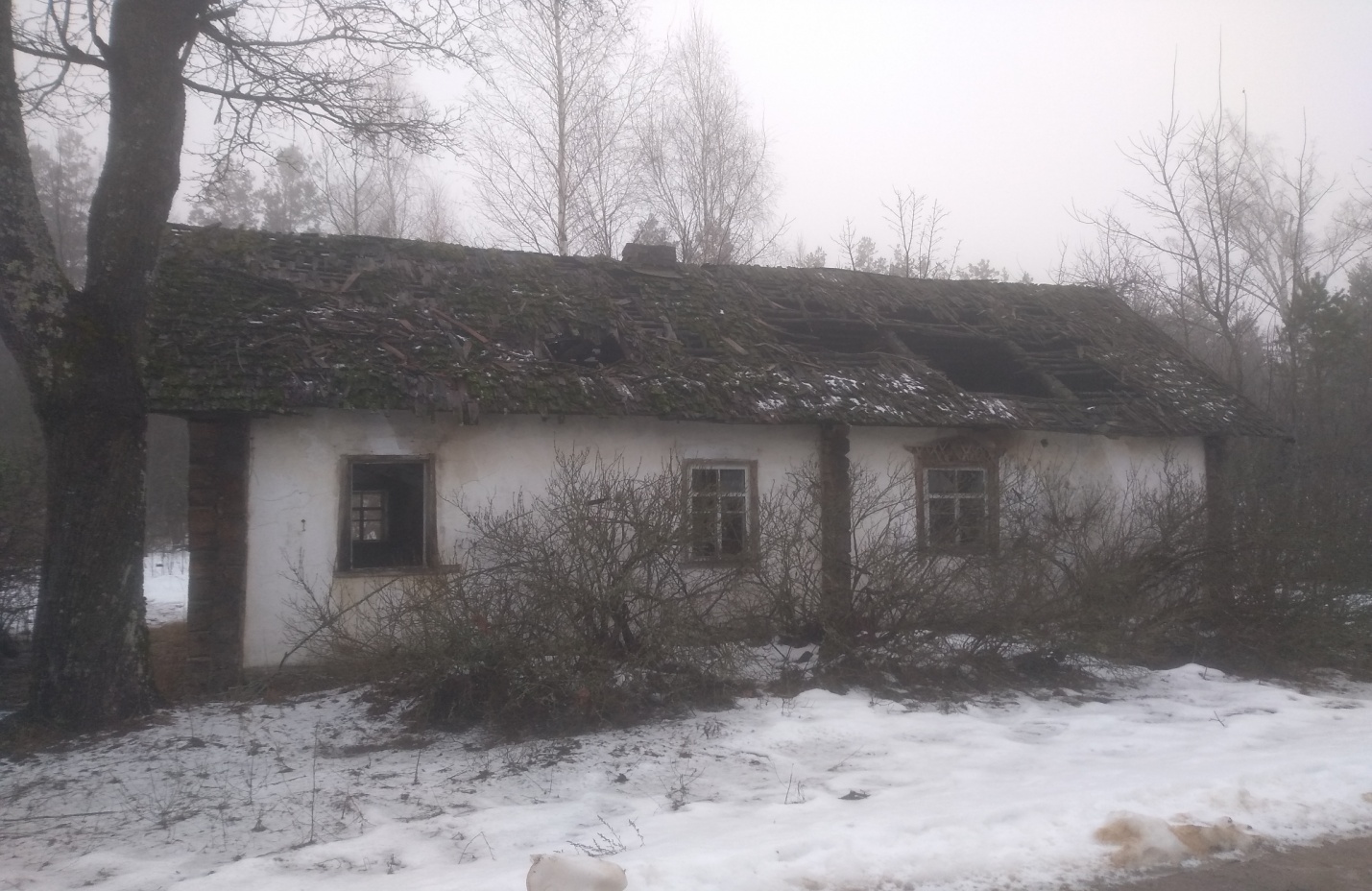 Извещение о наличии оснований для признания жилого дома  пустующимКалатичский сельский исполнительный комитет извещает, что комиссией по обследованию состояния жилых домов, расположенных на территории Глусского района, в ходе обследования  выявлен одноквартирный жилой дом, расположенный по адресу: д.Маковичи, ул. Северная, д. 121, имеющий основания для признания его пустующим.Сведения о жилом доме (из акта):Наружные размеры одноквартирного жилого дома: 5х9,94м	Площадь 49,7 м2Дата ввода в эксплуатацию одноквартирного, блокированного жилого дома (квартиры в блокированном жилом доме)  1935 г.Материал стен бревенчатый Этажность _одноэтажный_ Подземная этажность  отсутствуетПринадлежности одноквартирного, блокированного жилого дома (квартиры в блокированном жилом доме) (хозяйственные и иные постройки) сарай 4х7, сарай 4х5 На придомовой территории не осуществляются предусмотренные законодательством мероприятия по охране земельНе соблюдаются требования к содержанию (эксплуатации) территорииСведения о лицах, включая наследников, которым предположительно одноквартирный, блокированный жилой дом (квартира в блокированном жилом доме) принадлежит на праве собственности, хозяйственного ведения или оперативного управления, иных лицах, имеющих право владения и пользования им (ей) Кураленя Валентина Николаевна  Предположительный срок непроживания в одноквартирном, блокированном жилом доме (квартире в блокированном жилом доме) собственника, иных лиц, имеющих право владения и пользования этим домом (квартирой) в течение 3 летКалатичский сельский исполнительный комитет просит всех заинтересованных лиц в течение двух месяцев со дня опубликования извещения уведомить Калатичский сельский исполнительный комитет о намерении использовать пустующий дом для проживания.Уведомления можно направить по адресу: 213871 Могилевская область, Глусский район, аг.Калатичи, ул. Центральная, д. 208. Телефон для справок: 802230 74804. Электронный адрес:sovet@kalatichi.by.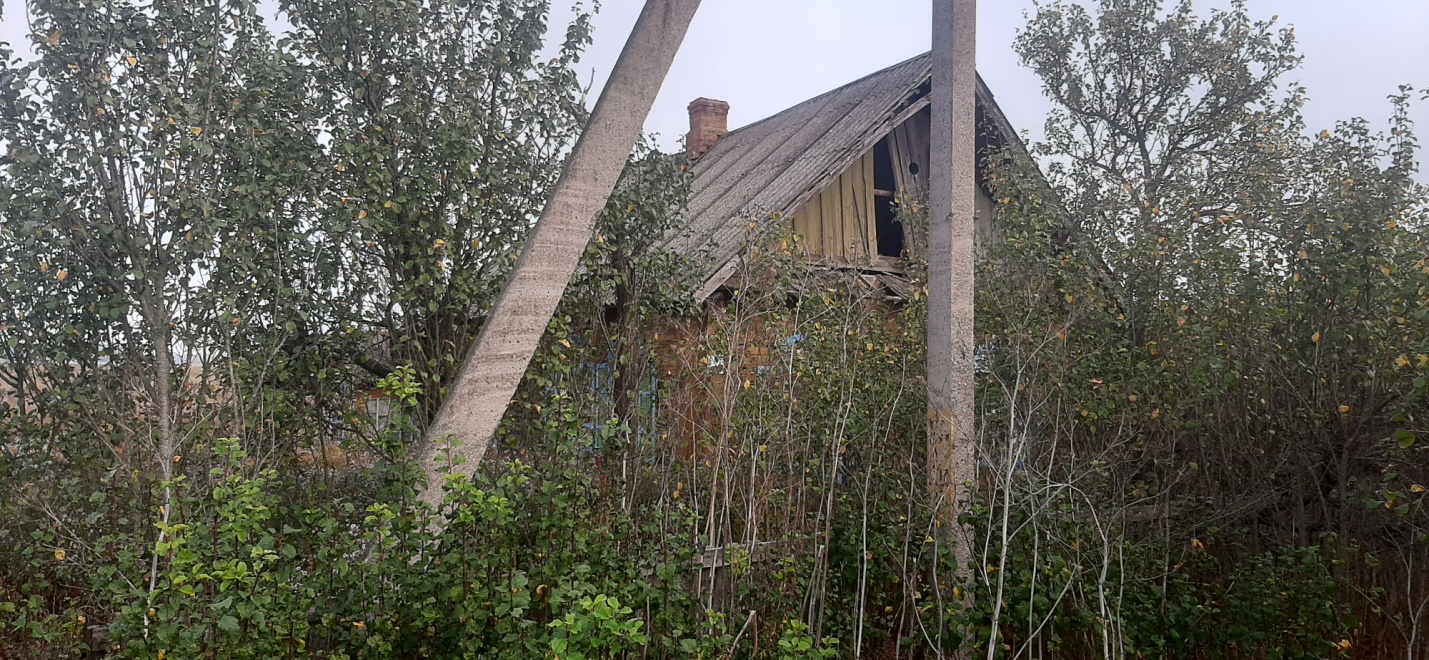 